基本信息基本信息 更新时间：2024-05-12 17:39  更新时间：2024-05-12 17:39  更新时间：2024-05-12 17:39  更新时间：2024-05-12 17:39 姓    名姓    名朱先生朱先生年    龄38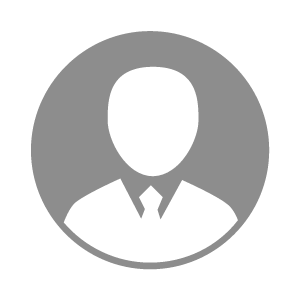 电    话电    话下载后可见下载后可见毕业院校沧州畜牧学校邮    箱邮    箱下载后可见下载后可见学    历大专住    址住    址期望月薪3000-4000求职意向求职意向兽药销售经理,疫苗销售经理,饲料添加剂销售经理兽药销售经理,疫苗销售经理,饲料添加剂销售经理兽药销售经理,疫苗销售经理,饲料添加剂销售经理兽药销售经理,疫苗销售经理,饲料添加剂销售经理期望地区期望地区河北省/沧州市河北省/沧州市河北省/沧州市河北省/沧州市教育经历教育经历就读学校：保定电大 就读学校：保定电大 就读学校：保定电大 就读学校：保定电大 就读学校：保定电大 就读学校：保定电大 就读学校：保定电大 工作经历工作经历工作单位：北京金海伟业饲料有限公司 工作单位：北京金海伟业饲料有限公司 工作单位：北京金海伟业饲料有限公司 工作单位：北京金海伟业饲料有限公司 工作单位：北京金海伟业饲料有限公司 工作单位：北京金海伟业饲料有限公司 工作单位：北京金海伟业饲料有限公司 自我评价自我评价性格开朗！善于交谈！性格开朗！善于交谈！性格开朗！善于交谈！性格开朗！善于交谈！性格开朗！善于交谈！性格开朗！善于交谈！性格开朗！善于交谈！其他特长其他特长